经济管理学院2017～2018学年各类重大竞赛获奖集体和个人一、2017年北京市大学生数学竞赛（15人）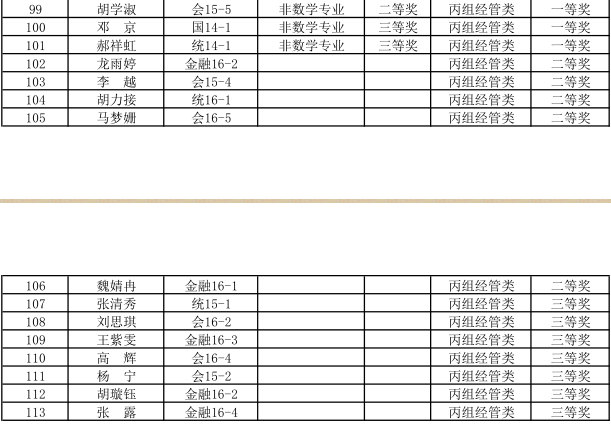 二、2018年北京市大学生数学竞赛（20人）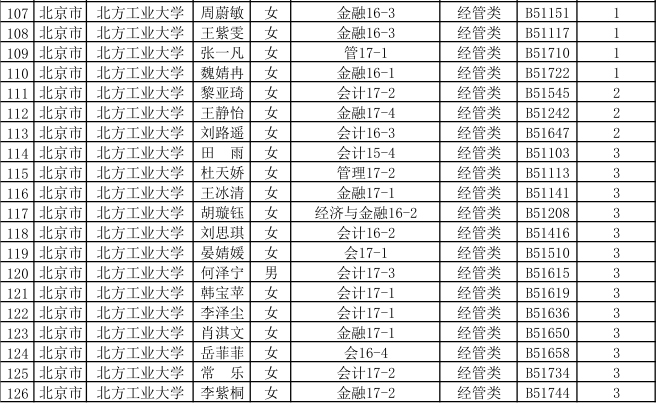 三、2018年全国大学生外贸从业能力大赛（4人）二等奖（个人）金玲珠                            指导老师：孟东梅    白小伟三等奖（个人）张  研                            指导老师：孟东梅    白小伟    朱  妮                            指导老师：孟东梅    白小伟    陈  泽                            指导老师：孟东梅    白小伟四、2018年“学创杯”全国大学生创业综合模拟大赛北京地区决赛（4人）一等奖（团体）崔雪健    张小童    吴  斌  指导老师：孙君鹏    赵晓男    吴  丹张小童	                                   指导老师：赵晓男五、2018年全国高校商业精英挑战赛国际贸易竞赛-实践赛（19人）三等奖（团体）杨晓阳    杨清涵    车鸿羚    贾维峰    刘  杰    李兴耀    陈欧博闻  温雨浓              指导老师：邓  炜    郝  凯 马思思    蒲康延    张琬乔    宝靖雯    龙雨婷    张  恒                  于  跃    张路佳              指导老师：邓  炜    郝  凯       李金典    高博睿              指导老师：邓  炜    郝  凯 马库尔                        指导老师：邓  炜    郝  凯六、2017年北京市大学生ERP管理会计应用决策大赛（4人）三等奖（团体）胡学淑    陈燕丽    臧  蕊    王鸿鉴        指导老师：黄晓蓓七、2017年GMC国际企业管理挑战赛(中国赛区)（30人）二等奖（团体）孙  萌    张夏儒    李闻溪    常  楠        指导老师：陈新辉三等奖（团体）高  萌    李  越    徐  晨    张文宇        指导老师：陈新辉白  琦    刘坤亚    杨晓阳    赵鸿阳        指导老师：范景军隗立峥    侯媛媛    陈福宇    全意楷    刘思淇        指导老师：陈新辉傅子涵    产文浩    孙逸飞    刘  杉    吕  婷        指导老师：陈新辉王瑛琪    李  娅    吕  婷    罗克瑶        指导老师：范景军吴  斐    张子旭    赵子辰    艾尼·玉甫尔        指导老师：范景军八、2017年北京市大学生物流设计大赛（5人）三等奖（团体）齐芳芳    孟  超    侯媛媛    潘伟邦    张  乾                                  指导老师：纪雪洪    李晨光  九、2017年未来国际商务谈判精英全国赛（8人）二等奖（团体）朱  妮    王雅宁    李昊霖    宋  鸽    吴  优    陈菀玥 李凡秀    唐舒宁        指导老师：姜延书    孟东梅    白小伟十、2018年“科云杯”全国大学生财会职业能力大赛（4人）三等奖（团体）高  辉    马梦姗    黄  蕾    王  璐指导老师：王志亮    黄晓蓓十一、2018年全国大学生英语竞赛（38人） 十二、2018年全国高校商业精英挑战赛会计与商业管理案例竞赛（9人） 一等奖（团体）郭  颜    邹乃圆    陈燕丽    刘思琪    张乐琼        指导老师：陈旭霞陈佳玉    于  霄    胡惠娟    胡学淑        指导老师：洪  峰十三、2018年两岸四地大学生会计与商业管理案例竞赛总决赛（5人） 一等奖（团体）郭  颜    邹乃圆    陈燕丽    刘思琪    张乐琼        指导老师：陈旭霞十四、2018年“银科控股杯”全国大学生智能交易大赛（1人）亚军马暐頔                                   指导老师：张蜀林十五、2017年第四届毕马威“校园精英”管理会计案例大赛（4人）优胜奖何  凡    张琬乔    杨含笑    陈福宇      指导教师:王丽新十六、第三届全国大学生人力资源管理知识竞赛第一赛区（4人）二等奖 孙  萌    贺文清    张续升    冯作霖指导教师:魏秀丽    罗文豪    付艳荣十七、用友新道沙盘模拟经营大赛北京赛区（15人）三等奖张琬乔    陈福宇    李美琪    马梦姗    高  辉   指导教师：郑  丰 王紫雯    江进毅    韩卓琦    陈  默    王潇蕊指导教师：王  旭刘宸昊    贾海燕    田  瑶    聂勇超    宋立东指导教师：赵大丽十八、GMC国际企业管理挑战赛（中国赛区）（5人）三等奖（团体）徐顺治    郑宇琦    王晓强    陈佳颖    徐刘醒香指导老师：陈新辉排序班级学号姓名总分1经贸17-317157030309王静怡1302会15-315157010622张琬乔1093国15-115102050136李英美103.24经贸17-517157030528涂欣然103.15国16-216157030232杨清涵102.86经贸17-117157030130肖淇文102.67国16-216157030430张倩101.518会15-515159010228邱紫宣101.59经贸17-217157030229杨崇峻10110会16-416157010224李一鸣10011经管17-617157010620王旭99.112经贸17-417157030428王梦雨婷9913管16-216157010412于雅帆98.214经贸17-417157030424潘文诜9815会16-116157010426梁贝贝9716国15-115102050129朱妮95.617经贸17-417157030429里笑寒95.518会16-316157010608宋湘95.119管16-116157010121王朝凤94.720会16-416157010123岳菲菲94.521国15-115102050124张研93.822会16-116157010421强硕云92.623金融16-216157030329龙雨婷9224会15-315157010123管延艺91.5525会15-515104040201胡惠娟91.5426金融16-116157030201张恒91.5327金融16-116157030530刚小涵91.5228经贸17-517157030529黎亚琦91.5129经管17-617157010616强宇歌91.330金融16-216157030629胡璇钰91.231经管17-517157010526高安琪90.832统16-116159010323胡力接90.633金融16-316157030223李哲89.5234会16-316157010625王凯文8935经管17-217157010208赵莞晴88.5536国15-115102050133聂双88.537会16-316157010627王亚琪87.638经管17-517157010522张馨予86.5